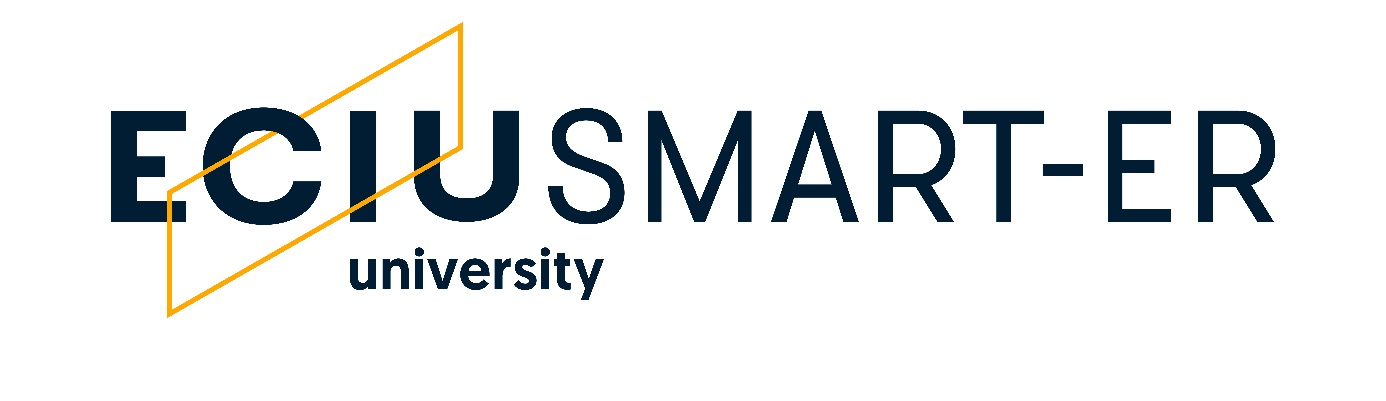 SPA2 - Blended mobility to create networksApplication Form Acronym of the project: Coordinator institution:Date: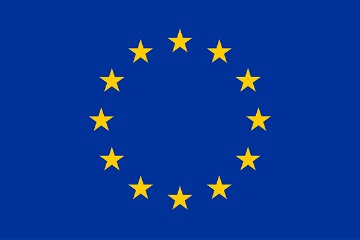 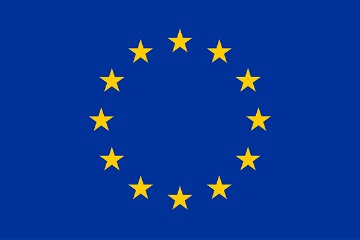 General information MANDATORY: USE FONT CALIBRI 10. DO NOT CHANGE MARGINS.Full title of the proposal: Acronym: Duration in months: Research area: (please choose one - resilient communities / mobility and transportation / circular economy / energy and sustainability)Keywords (max. 5):Abstract (max. 10 lines)Coordinator institution:Principal Investigator: Email: Phone:Department:Research Centre (if applicable):Partner institution:Main contact: Email: Phone:Department:Research Centre (if applicable):Partner institution:Main contact: Email: Phone:Department:Research Centre (if applicable):(replicate as necessary)Composition of the research team (including stakeholders, if any):Excellence(max. 2 pages)Describe the objectives and ambition of the proposed workplan.Explain the methodology and the innovative and inter and multidisciplinary nature of the proposal. Where applicable, elaborate on engagement of citizens, civil society and end users in the project, ethics issues and gender dimension in research and innovation content.Quality and appropriateness of knowledge sharing among the participating organisations, including applicable IPR aspects.Impact(max. 2 pages)Describe how the project will develop new and lasting research collaborations between participating organisations and contribution to improving research and innovation potential at ECIU University.Elaborate on the proposed measures to disseminate and communicate the results of the action and to promote the recognition and impact of the ECIU University.Implementation(max. 2 pages)Provide information about the appropriateness of the management procedures, including risk management.Elaborate on the appropriateness of the institutional environment, including hosting arrangements and infrastructures.Budget (max. 1 page)Please complete the budget per beneficiary and cost categoryProvide a brief and clear explanation regarding the planned use of resources Researchers profiles (max. 1 page per institution)Provide each researcher’s capabilities and experiences regarding the project and his/her particular contribution.Annexes to the proposalTo be eligible, each institution must sign the following letter of commitment: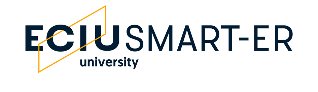 Letter of commitmentTo whom it may concern, I, ……………………………….., as ……………………………… of the University of …………………………., hereby declare to support the participation of the University of ………………………….,  in the proposal entitled ……………………………, to be submitted under the Strategic Pilot Action “Blended mobility to create networks” call of the ECIU University Research Institute for Smart European Regions (SMART-ER).I declare to be aware of the content of the above-mentioned proposal and applicable regulation and accept its terms and conditions.This letter waives the signing of a grant agreement in case the proposal receives funding.………………………….., ……………………….The President / Rector / Other Legal Representative…………………………………………………………………………………………………..AffiliationTitle NameGender E-mailCareer stage of the researcherRole Reference identifierType of identifierLeading or team memberORCID or otherCost category Coordinator Partner 1Partner 2Partner 3Partner 4Partner XTotalTravel & subsistence0,00Consumables (max 10% of the budget)0,00Training courses fees 0,00Events organization (goods and services)0,00Conference fees0,00Total 0,000,000,000,000,000,000,00